[Ime i prezime]Osobni dnevnik[Da biste zamijenili tekst rezerviranog mjesta na ovoj stranici, samo odaberite redak teksta i počnite pisati.][Datum][Počnite odmah][Da biste dobili najbolje rezultate prilikom odabira teksta za kopiranje ili uređivanje, u odabir znakova nemojte uvrstiti razmak desno od njih. Da biste oglednu fotografiju zamijenili vlastitom, jednostavno je izbrišite. Zatim na kartici Umetanje kliknite Slika.]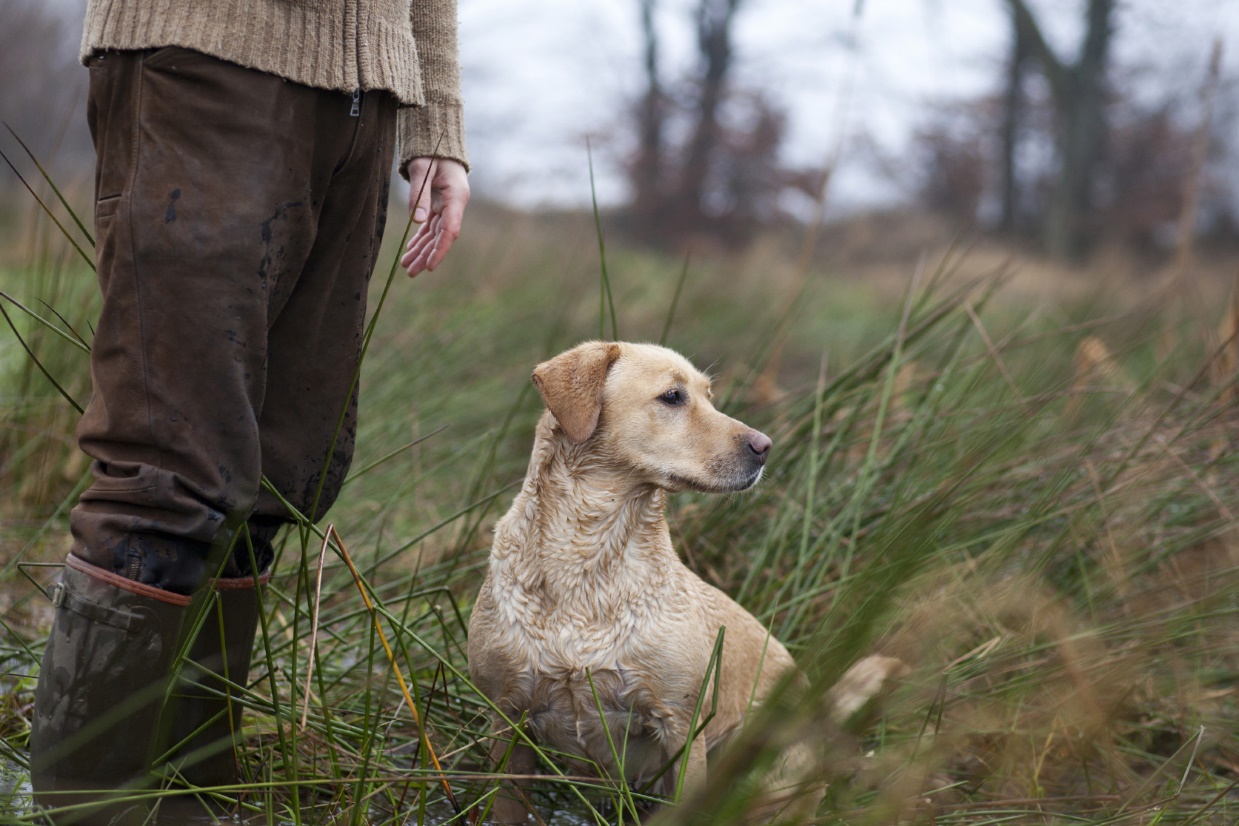 